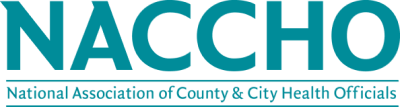 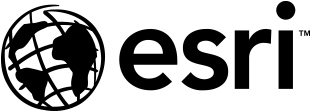 As the situation surrounding the coronavirus disease 2019 (COVID-19) continues to evolve, Esri is supporting our members and the community at large with software, services, and materials that are helping people understand, manage, and communicate the impact of the outbreak. Esri is providing these resources AT NO COST to help organizations prepare, manage, and deliver an effective response to COVID-19.  For more information, please visit https://www.esri.com/disaster, or contact Samantha Williams at 703.506.9515, ext. 6339 or swilliams@esri.com. Access the Esri COVID-19 GIS HubOn the COVID-19 GIS Hub, you will find valuable and ready-to-use demographic and other data from authoritative sources, our user community, and business partners. We continue to add to our collection of datasets, applications, lessons and guides daily and these materials will be updated with new content as it becomes available. Build Your Own Hub Site with a FREE ArcGIS Hub TemplateTo jump-start your own response, we are providing organizations with an ArcGIS Hub Coronavirus Response template AT NO COST. The template includes examples, materials, and configurations to rapidly deploy your ArcGIS Hub environment. ArcGIS Hub is a framework to build your own website to visualize and analyze the crisis in the context of your organization's or community's population and assets. If a health department does not have ArcGIS Online, Esri will donate ArcGIS Online with ArcGIS Hub Basic for six months. To activate your COVID-19 ArcGIS Online and Hub Donation, go to https://www.esri.com/disaster and click Request Assistance. In addition, the following resources may help organizations think through and respond more effectively using GIS and mapping for applications surrounding the pandemic:Map cases. To keep track of the evolving situation, the state should map the following information related to cases of COVID-19: confirmed cases, deaths, recovered, existing. We recommend:ArcGIS Dashboard. Using a state-level dashboard similar to the Johns Hopkins University gives leadership timely information for critical decisions, like quarantines, travel restrictions, school closures, etc. Storymap. Good public information is critical for risk communication and behavior change (good hygiene, social distancing recommendations, etc.). The State of Kentucky created a nice example. ArcGIS Hub is another option for either/both internal use or external facing to ensure key stakeholders have the tools and information they need to respond. Map spread. It is important to look at the speed and geographic spread of the disease as well. Doing this spatially will complement a traditional epi curve showing case counts per day.Deploy ArcGIS Insights for dynamic data exploration.Map vulnerable populations and places. Some people are more vulnerable than others and it may be especially challenging to maintain social distancing as a protective measure. Mapping these communities allows decision-makers to tailor messaging and interventions to improve equity and population health outcomes.Coronavirus Impact Planning Report (in Community Analyst and Business Analyst)Map older adults (age 65+) and senior living communities and assisted living centers and map population density.Use the CDC’s Social Vulnerability Index for 16 different types of vulnerability in the population at a census tract level.Map capacity. Knowing how the state can respond to a large-scale outbreak is important. Map hospitals and health systems to include public, private veterans and other facilities)Where possible, understand bed capacity (licensed beds, staffed beds, bed utilization, critical care beds). Deploy Survey123 to get current (daily?) capacity counts from key facilities.Determine where critical supplies exist for response efforts (IV fluids, oxygen, medicines, personal protective equipment and vaccines when available). Leverage the new ArcGIS Coronavirus Response Solution to inventory testing sites, assist members of the public in locating healthcare clinics, monitor COVID-19 cases and more.